Гістарычнае QR-даміно па тэме “Эпоха Адраджэння”. Сусветная гісторыя, VII класУ адной частцы знаходзіцца QR-код, у другой – не зашыфраваны кантэнт (тэкст, малюнак, сімвал...). Падбярыце да QR-кода адказ з другой карткі (з не зашыфраванай часткі). У выніку павінна атрымаецца закальцаванае размяшчэнне картак па прынцыпе даміно.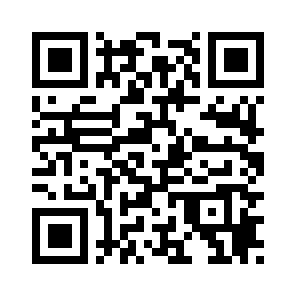 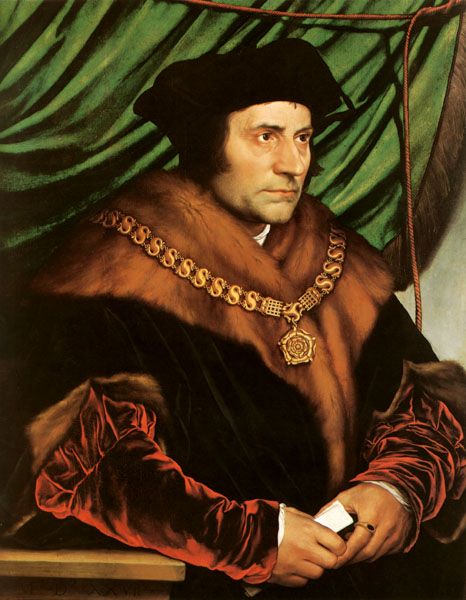 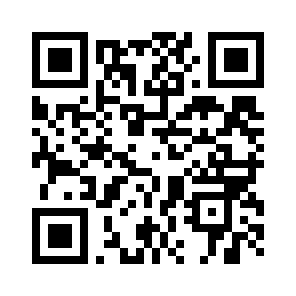 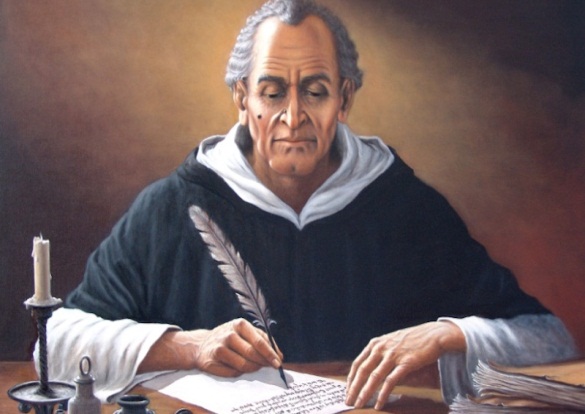 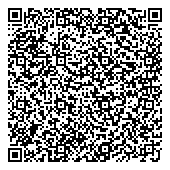 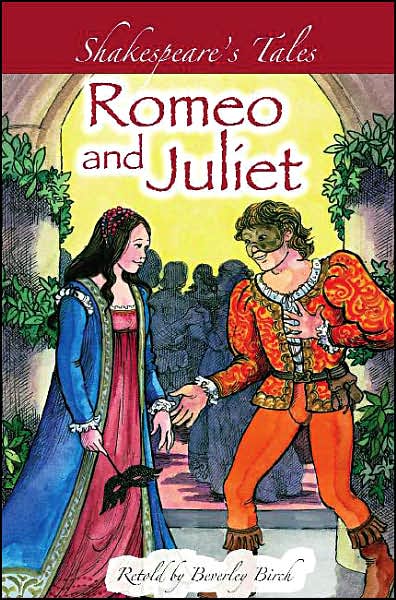 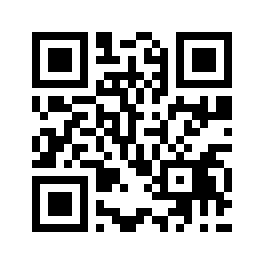 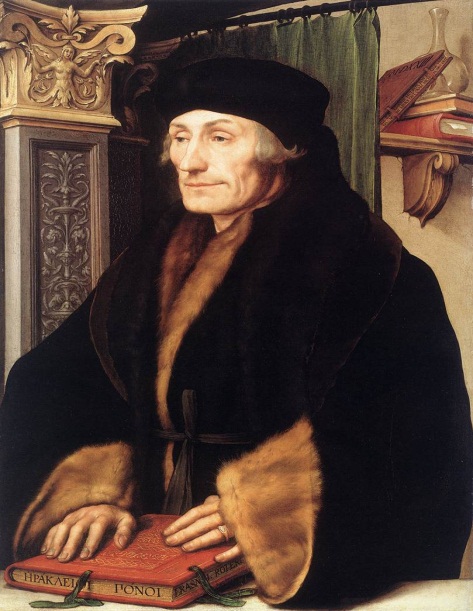 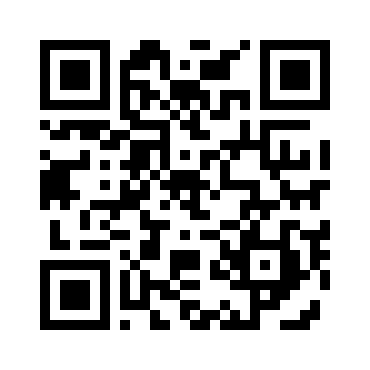 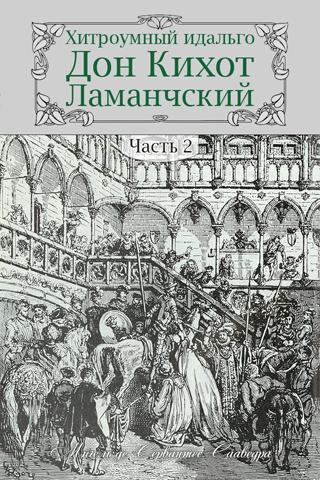 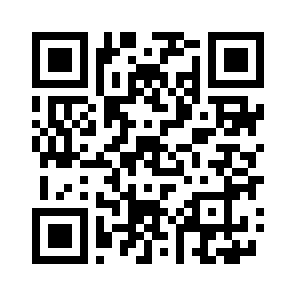 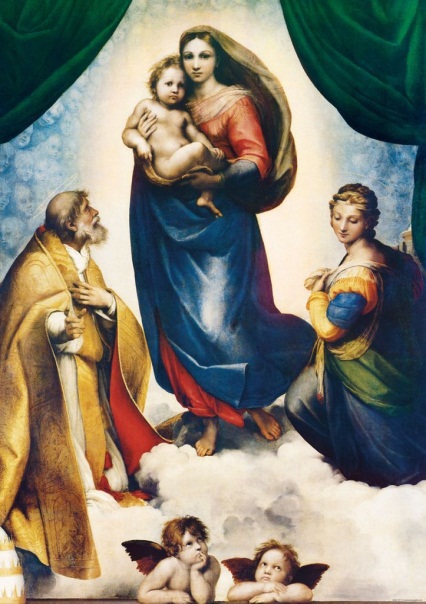 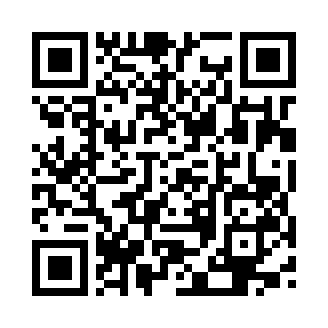 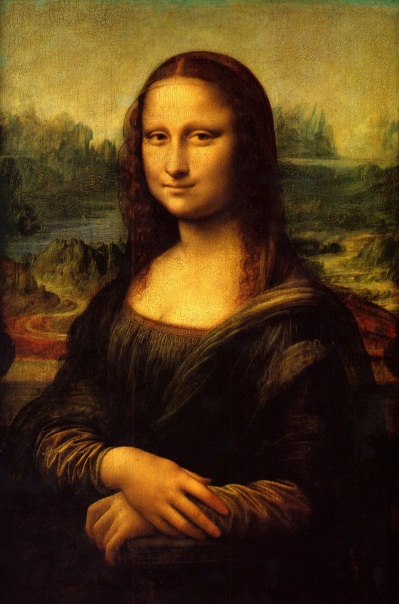 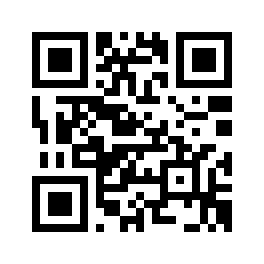 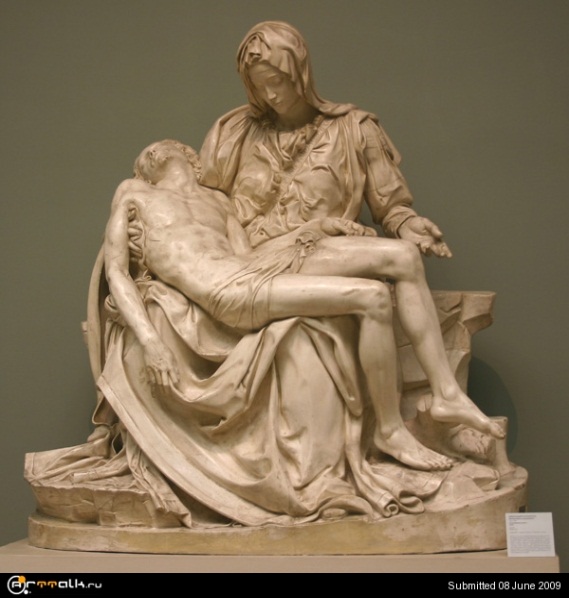 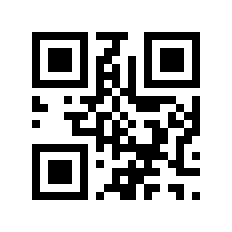 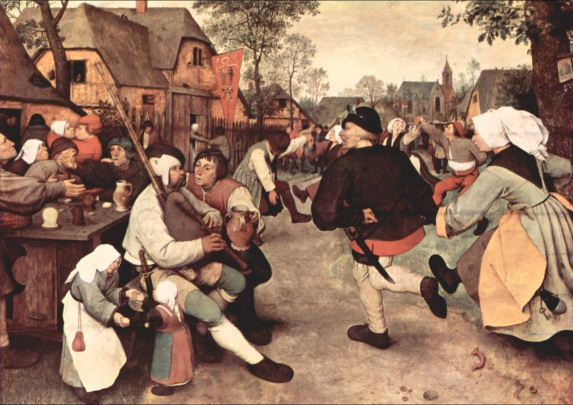 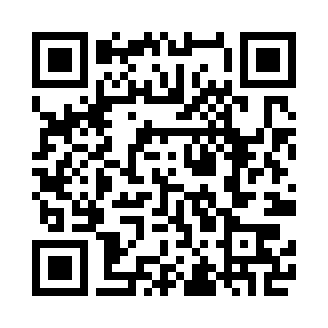 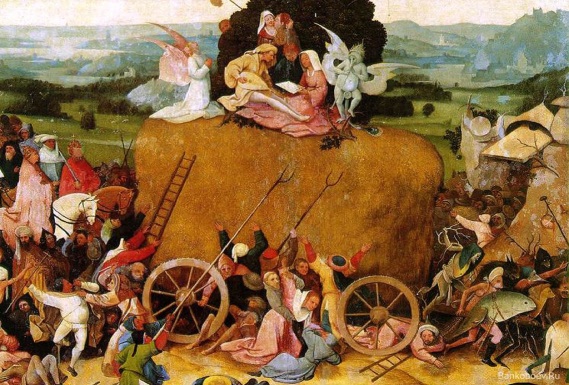 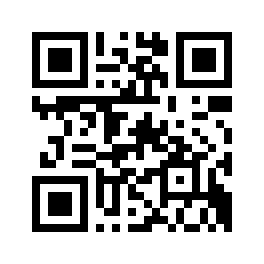 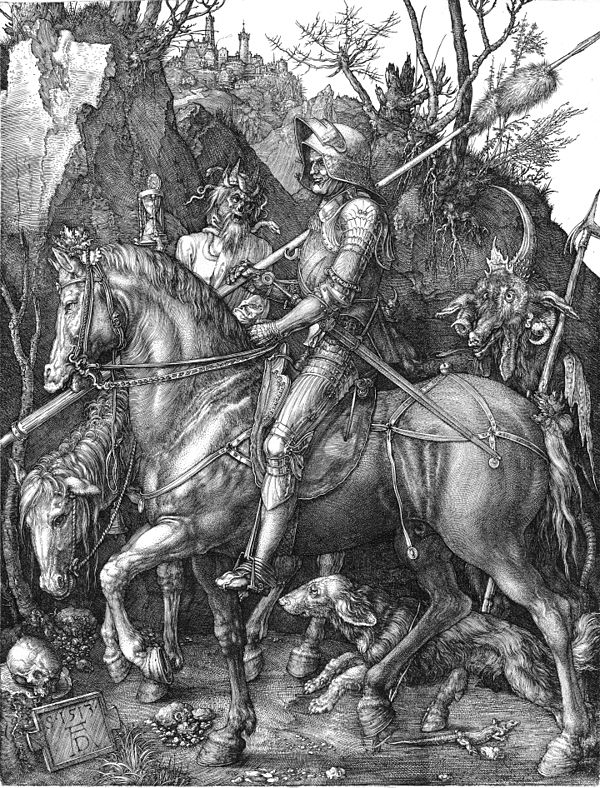 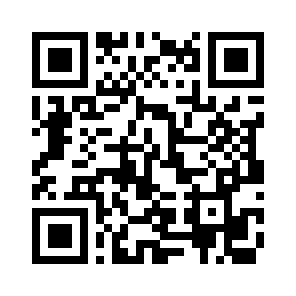 АДРАДЖЭННЕ